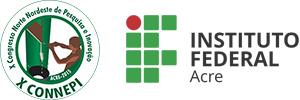 CONSELHO SUPERIORCÂMARA DE ENSINO, PESQUISA, EXTENSÃO, PÓS-GRADUAÇÃO E TÍTULOS.ASSUNTO: Reformulação do Projeto Pedagógico do Curso Técnico em Administração PROEJA do Campus Sena Madureira.ASSUNTO: Reformulação do Projeto Pedagógico do Curso Técnico em Administração PROEJA do Campus Sena Madureira.PROCESSO Nº: 23244.017507/2018-72PROCESSO Nº: 23244.017507/2018-72RELATOR (A):  RODRIGO MARCIENTE TEIXEIRA DA SILVARELATOR (A):  RODRIGO MARCIENTE TEIXEIRA DA SILVAPARECER Nº: 07/2019PARECER Nº: 07/2019I – RELATÓRIO:I – RELATÓRIO:I – RELATÓRIO:No dia 25 de abril de 2019, a CÂMARA DE ENSINO, PESQUISA, EXTENSÃO, PÓS-GRADUAÇÃO E TÍTULOS realizou a análise do processo referente a Reformulação do Projeto Pedagógico do Curso Técnico em Administração PROEJA do Campus Sena Madureira. O processo foi aberto em 22 de novembro de 2018, sendo composto por 2 volumesO PPC vigente encontra-se às Fls. 01-117Através do Despacho emitido em 23 de novembro de 2018, às Fls. 123, a Direção de Ensino, Pesquisa e Extensão encaminha o processo à PROEN, com base do Parecer No. 089/2018/COTEP/CSM/IFAC, à Fls 122Por meio do Despacho No. 276/2018/PROEN/RIFAC o processo foi encaminhado à DIPED para análise e providências em 06 de dezembro de 2018Os Pareceres Nos. 026-2018/DIPED/PROEN/RIFAC e 01/2019/COGEB/PROEN/RIFAC, e do Despacho emitido em 04 de janeiro de 2019 pela COAIN, embasado no Parecer 014/2018/COAIN/PROEN/RIFAC, recomendam o retorno do processo ao Campus de Origem para ajustes Pelo Despacho No. 02/2019/DIPED/PROEN/RIFAC o processo é encaminhado ao Campus de origem para atendimento das recomendações listadas no item 5A nova proposta de PPC encontra-se nas Fls. 134-221Novo volume foi aberto a partir da Fls. 222. com Despacho da Direção Geral do Campus Sena Madureira, emitido em 15 de fevereiro de 2019, restituindo o processo à PROENO Parecer No. 013/2019/DIPED/PROEN/IFAC recomenda o encaminhamento do processo para o Campus a fim de novos ajustes em 21 de fevereiro de 2019A nova proposta de PPC com ajustes realizados pelo Campus encontra-se entre as Fls. 229-273Em 21 de março de 2019, através de Despacho da DIREN/CSM o processo foi restituído à PROEN à Fls 273O Parecer Técnico Pedagógico No 014/2019/DIPED/PROEN/RIFAC atesta que todas as recomendações foram atendidas e recomenda o despacho a este CONSU em 25 de março de 2019A minuta da resolução encontra-se às Fls. 276-277vNo dia 25 de abril de 2019, a CÂMARA DE ENSINO, PESQUISA, EXTENSÃO, PÓS-GRADUAÇÃO E TÍTULOS realizou a análise do processo referente a Reformulação do Projeto Pedagógico do Curso Técnico em Administração PROEJA do Campus Sena Madureira. O processo foi aberto em 22 de novembro de 2018, sendo composto por 2 volumesO PPC vigente encontra-se às Fls. 01-117Através do Despacho emitido em 23 de novembro de 2018, às Fls. 123, a Direção de Ensino, Pesquisa e Extensão encaminha o processo à PROEN, com base do Parecer No. 089/2018/COTEP/CSM/IFAC, à Fls 122Por meio do Despacho No. 276/2018/PROEN/RIFAC o processo foi encaminhado à DIPED para análise e providências em 06 de dezembro de 2018Os Pareceres Nos. 026-2018/DIPED/PROEN/RIFAC e 01/2019/COGEB/PROEN/RIFAC, e do Despacho emitido em 04 de janeiro de 2019 pela COAIN, embasado no Parecer 014/2018/COAIN/PROEN/RIFAC, recomendam o retorno do processo ao Campus de Origem para ajustes Pelo Despacho No. 02/2019/DIPED/PROEN/RIFAC o processo é encaminhado ao Campus de origem para atendimento das recomendações listadas no item 5A nova proposta de PPC encontra-se nas Fls. 134-221Novo volume foi aberto a partir da Fls. 222. com Despacho da Direção Geral do Campus Sena Madureira, emitido em 15 de fevereiro de 2019, restituindo o processo à PROENO Parecer No. 013/2019/DIPED/PROEN/IFAC recomenda o encaminhamento do processo para o Campus a fim de novos ajustes em 21 de fevereiro de 2019A nova proposta de PPC com ajustes realizados pelo Campus encontra-se entre as Fls. 229-273Em 21 de março de 2019, através de Despacho da DIREN/CSM o processo foi restituído à PROEN à Fls 273O Parecer Técnico Pedagógico No 014/2019/DIPED/PROEN/RIFAC atesta que todas as recomendações foram atendidas e recomenda o despacho a este CONSU em 25 de março de 2019A minuta da resolução encontra-se às Fls. 276-277vNo dia 25 de abril de 2019, a CÂMARA DE ENSINO, PESQUISA, EXTENSÃO, PÓS-GRADUAÇÃO E TÍTULOS realizou a análise do processo referente a Reformulação do Projeto Pedagógico do Curso Técnico em Administração PROEJA do Campus Sena Madureira. O processo foi aberto em 22 de novembro de 2018, sendo composto por 2 volumesO PPC vigente encontra-se às Fls. 01-117Através do Despacho emitido em 23 de novembro de 2018, às Fls. 123, a Direção de Ensino, Pesquisa e Extensão encaminha o processo à PROEN, com base do Parecer No. 089/2018/COTEP/CSM/IFAC, à Fls 122Por meio do Despacho No. 276/2018/PROEN/RIFAC o processo foi encaminhado à DIPED para análise e providências em 06 de dezembro de 2018Os Pareceres Nos. 026-2018/DIPED/PROEN/RIFAC e 01/2019/COGEB/PROEN/RIFAC, e do Despacho emitido em 04 de janeiro de 2019 pela COAIN, embasado no Parecer 014/2018/COAIN/PROEN/RIFAC, recomendam o retorno do processo ao Campus de Origem para ajustes Pelo Despacho No. 02/2019/DIPED/PROEN/RIFAC o processo é encaminhado ao Campus de origem para atendimento das recomendações listadas no item 5A nova proposta de PPC encontra-se nas Fls. 134-221Novo volume foi aberto a partir da Fls. 222. com Despacho da Direção Geral do Campus Sena Madureira, emitido em 15 de fevereiro de 2019, restituindo o processo à PROENO Parecer No. 013/2019/DIPED/PROEN/IFAC recomenda o encaminhamento do processo para o Campus a fim de novos ajustes em 21 de fevereiro de 2019A nova proposta de PPC com ajustes realizados pelo Campus encontra-se entre as Fls. 229-273Em 21 de março de 2019, através de Despacho da DIREN/CSM o processo foi restituído à PROEN à Fls 273O Parecer Técnico Pedagógico No 014/2019/DIPED/PROEN/RIFAC atesta que todas as recomendações foram atendidas e recomenda o despacho a este CONSU em 25 de março de 2019A minuta da resolução encontra-se às Fls. 276-277vII – VOTO DO (A) RELATOR (A):II – VOTO DO (A) RELATOR (A):II – VOTO DO (A) RELATOR (A):Diante do exposto, o relator vota pela aprovação do processo referente a Reformulação do Projeto Pedagógico do Curso Técnico em Administração PROEJA do Campus Sena MadureiraDiante do exposto, o relator vota pela aprovação do processo referente a Reformulação do Projeto Pedagógico do Curso Técnico em Administração PROEJA do Campus Sena MadureiraDiante do exposto, o relator vota pela aprovação do processo referente a Reformulação do Projeto Pedagógico do Curso Técnico em Administração PROEJA do Campus Sena MadureiraIII – DECISÃO DA CÂMARA:III – DECISÃO DA CÂMARA:III – DECISÃO DA CÂMARA:A Câmara segue o voto do relator.A Câmara segue o voto do relator.A Câmara segue o voto do relator.IV – LOCAL E DATA:IV – LOCAL E DATA:Rio Branco/Acre, 25 de abril de 2019.Rio Branco/Acre, 25 de abril de 2019.V – ASSINATURAS DOS MEMBROS DA CÂMARA:V – ASSINATURAS DOS MEMBROS DA CÂMARA:NOME DOS MEMBROSASSINATURASITALVA MIRANDA DA SILVAFRANCISCO LEANDRO DA SILVA SANTOSRODRIGO MARCIENTE TEIXEIRA DA SILVA